Депутаты Собрания представителей Северо-Эвенского городского округа ведут приём граждан и организаций по адресу:
Российская Федерация, 686430, Магаданская область, Северо-Эвенский район, поселок городского типа Эвенск, улица Мира, дом 1
Волкова Елена Владимировна Председатель Собрания представителей Северо-Эвенского городского округа
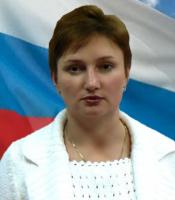 Биография: ВОЛКОВА Елена ВладимировнаПредседатель Собрания представителей Северо-Эвенского городского округаsevevensk_sobranie@mail.ru8(41348)22228Рабочий адрес: ул.Мира, 2, пос. Эвенск, Северо-Эвенский район, Магаданская область, 686430Дата и место рождения: 07 сентября 1970 г., г.Брянка Луганской области.Образование: высшее. Международный педагогический университет г.Магадана. Профессиональная переподготовка в ООО "Центр непрерывного образования и инноваций" г.Санкт-Петербург, государственное и муниципальное управление.Партийная принадлежность: ВПП "Единая Россия".Семейное положение: замужем, имеет двоих совершеннолетних детей.Трудовая деятельность:1993-2006 гг. - учитель истории в Эвенской  средней школе;2006-2011 гг. - депутат Собрания представителей Северо-Эвенского района, осуществляющим свою деятельность на профессиональной постоянной основе;2011-2020 гг. - руководитель Управления образования администрации Северо-Эвенского городского округа;2020г. - учитель истории МКОШИ п.Эвенск;с октября 2020 г. - председатель Собрания представителей Северо-Эвенского городского округа.Награды, поощрения:Почетная грамота политического совета МРО ВПП "Единая Россия"; Благодарственное письмо Регионального политического совета ВПП "Единая Россия"; Благодарственное письмо председателя Магаданской областной Думы; Грамота главы Северо-Эвенского района; Благодарственное письмо Собрания представителей Северо-Эвенского района; Почетная грамота администрации Северо-Эвенского района; Почетная грамота Департамента образования администрации Магаданской области; Благодарственное письмо Магаданской областной Думы; Почетная грамота главы Северо-Эвенского городского округа; Благодарственное письмо Губернатора Магаданской области; Благодарственное письмо главы Северо-Эвенского городского округа.ДепутатыДепутатыТелефонЧасы приёмаКабинет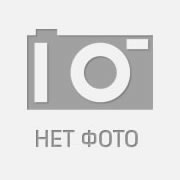 Барбаняга
Павел Николаевич
Начальник АТП МБУ "Северо-Эвенский обслуживающий центр"
Избирательный округ: № 1
Информация о Депутате 22608Вторая пятница каждого месяца с 16.00 до 17.00 по адресу: ул.Победы, 24, МБУб/нВолков
Александр Анатольевич
Директор МБУ "Северо-Эвенский обслуживающий центр"
Избирательный округ: № 2
Информация о Депутате 22608Первая пятница каждого месяца с 16.00 до 17.00 по адресу: ул.Победы, 24, пос.Эвенск, МБУб/нЭныньев
Юрий Юрьевич
Заместитель директора по АХР МКУ "ДК,НТ и Д"
Избирательный округ: № 2
Информация о Депутате 22228Вторая среда каждого месяца с 17.00 до 18.00б/нНука
Марина Ивановна
Директор МКУ "Этнокультурный центр"
Избирательный округ: № 1
Информация о Депутате 22228Третий вторник каждого месяца с 17.00 до 18.00б/нПадерина
Александра Петровна
Пенсионер
Избирательный округ: № 3
Информация о Депутате 22228Второй вторник каждого месяца с 16.00 до 17.00б/нДривень
Дмитрий Сергеевич
Командир отделения ОП ГПС ПЧ № 16 с.Гижига
Избирательный округ: № 3
Информация о Депутате 22228Второй понедельник каждого месяца с 17.00 до 18.00б/нСимонова
Анна Николаевна
Ревизор ООО "Алкоторг"
Избирательный округ: № 2
Информация о Депутате 22228Первая среда каждого месяца с 16.00 до 17.00б/нГарусова
Татьяна Андреевна
Ведущий менеджер по обслуживанию Северо-Восточного отделения ПАО Сбербанк
Избирательный округ: № 1
Информация о Депутате 22228Четвертый понедельник каждого месяца с 17.00 до 18.00б/нКотов
Владислав Геннадьевич
машинист бульдозера ООО "Эвенский морской торговый порт"
Избирательный округ: № 3
Информация о Депутате 22228Третья среда каждого месяца с 17.00 до 18.00б/нБея
Светлана Владимировна
Заведующий МКДОУ "Детский сад п.Эвенск"
Избирательный округ: №2
Информация о Депутате 22176Вторая пятница каждого месяца с 16.00 до 17.00б/нГоллоев
Вячеслав Владимирович
Водитель-санитар МОГ БУЗ "Северо-Эвенская районная больница"
Избирательный округ: №2
Информация о Депутате 22228Вторая среда каждого месяца с 17.00 до 18.00б/нБелова
Марина Владимировна
Директор МОГУ ДО "ДШИ п.Эвенск"
Избирательный округ: №3
Информация о Депутате 22228Первый четверг каждого месяца с 17.00 до 18.00б/н